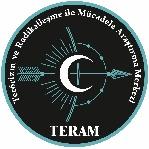 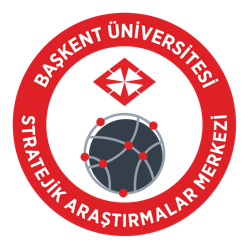 TERÖRİZM VE RADİKALLEŞME İLE MÜCADELE KONGRESİ“CUMHURİYETİN 100. YILINDA TÜRKİYE’DE TERÖRİZM VE TERÖRİZMLE MÜCADELE”BİLDİRİ ÖNERİ FORMUADI ve SOYADI		:……………………………………….UNVAN 			:……………………………………….ÜNİVERSİTE-KURUM  	:……………………………………….BÖLÜM			:……………………………………….ADRES			:……………………………………….TELEFON NO		:……………………………………….E-POSTA			:……………………………………….BİLDİRİ BAŞLIĞI		:BİLDİRİ ÖZETİ (Max. 450 kelime):ANAHTAR KELİMELER (5 ADET):KISA ÖZGEÇMİŞ (EN FAZLA 200 KELİME):